Voorstel voor een Community of Practice 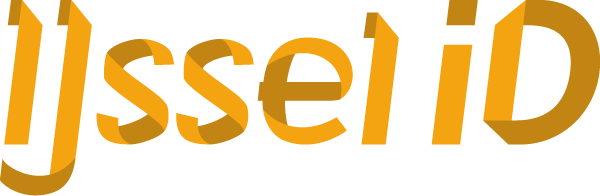 Verbindingen tussen de landschapsbiografie, de culturele biografie en beleid11 november 2015 Doel Als ervaringsdeskundigen van de biografie van het landschap samenkomen om ervaringen uit te wisselen over de relatie tussen de landschapsbiografie, culturele biografie en (meestal) ruimtelijke beleidsopgaven in een gebied teneinde te komen totnieuwe en betere methodieken voor het verzamelen en omgaan met landschapsbiografie (fysieke ruimte)  en cultureel biografische gegevens (mentale, maatschappelijke omgeving of plek) nieuwe en betere manieren om informatie over en uit het gebied tijdig en effectief te vertalen ten behoeve van ruimtelijke ontwikkeling (narratief) adequatere organisatorische en methodische wegen om de informatie die voortkomt uit het landschaps- dan wel cultureel biografisch onderzoek toe te passen aan de 'voorkant' van ruimtelijke initiatieven. Met de CoP zal er na een jaar een zo concreet mogelijk resultaat zijn dat in het veld kan worden toegepast. Het resultaat (en de tussenproducten) worden in ieder geval ingezet bij mogelijk nieuwe (IJsselID) pilots om bewoners en beleid beter en eerder te verbinden. Opzet CoPDe Cop is een bijeenkomst (ongeveer 3 uur telkens) eenmaal per anderhalve tot twee maanden waarbij de organisatie door en/of bij een van de leden wordt verzorgd. Het onderwerp, de agenda die aan de orde is, is eerder in gezamenlijkheid overeengekomen. Er is geen vast protocol voor een bijeenkomst: het kan gaan om uitwisselen, discussie nav van een presentatie, casus-behandeling, excursie, etc. In principe gaat het om een vaste groep mensen; in verband met een specifiek onderwerp kunnen incidenteel anderen aanwezig zijn. De locatie en de regio van een CoP wordt bepaald door de deelnemende leden.  De omvang van de CoP is niet beperkt; die kan wel invloed hebben op de te volgen methodiek tijdens een bijeenkomst.De deelnemers zetten hun eigen tijd in. De uitkomsten van de CoP zijn vrijelijk beschikbaar voor de leden, tenzij anders overeengekomen.De deelnemers betalen hun eigen onkosten (indien de gastvrouw/heer dat niet op zich neemt.)Het kan wenselijk zijn aanvullende bijeenkomsten te houden, bv het bezoek aan een locatie, deelname aan een congres, een excursie, etc. Ook in die gevallen betaalt iedere deelnemer de eigen kosten.De leden committeren zich aan de CoP voor de periode van tenminste één jaar. Aan het einde van jaar 1 of na x bijeenkomsten volgt een evaluatie. Eerste bijeenkomstVoor deelname worden diegenen uitgenodigd die aanwezig waren bij de Deventer bijeenkomst op 9 oktober, plus mensen van wie bekend is dat ze met het onderwerp bezig zijn. . Eerste bijeenkomst is een startbijeenkomst; die vindt plaats begin decemberOrganisator: Gerard Hendrix, Joska van der LindeDoel bijeenkomst: doelstelling scherper en onderschrijven, deelname aftasten en praktische zakenAls illustratie van de CoP thematiek, houdt Jolanda Hoeflak (Bril van Jane) een inleiding over de 'biografische' manier van werken in het stedelijke gebied; daarbij komen de drie subdoelen van de CoP ook aan de orde. Jolanda Hoeflak heeft de afgelopen twee jaar voor BPD (voorheen Bouwfonds) gewerkt aan een visie op de ontwikkeling van de wijk Kamperpoort in Zwolle. Zij heeft methoden ontwikkeld en toegepast waarmee zij een analyse van de wijk heeft gemaakt die gaat over het leven in de wijk zelf (cultuur, werken, wonen, verblijven, herinnering, beweging). Met andere woorden, het is haar gelukt om iets van de “ziel” van de wijk te verwoorden, dat wat de wijk bijzonder maakt en anders dan andere wijken in de stad. Vervolgens heeft zij deze analyse weten te verbinden aan de stappen die een commerciële ontwikkelaar zet om een plan te maken voor de projectontwikkeling.